PURPOSE OF JOB ROLEAs a Support Technician Apprentice, you will be the first point of contact for customers with technical issues via phone and email.  Focusing on level 1 cases, providing effective and remote support service for customers whilst always delivering excellent customer services.  For more complex technical issues you will be responsible for assigning the cases to the relevant level for one of the team members to respond too, ensuring clear and accurate notes are recorded in Salesforce.Working collectively with the Support Desk team to ensure SLA are achieved and maintained.KEY ACCOUNTABILITIES Below, are a list of activities/duties generally involved in the role, some areas detailed will be secondary support. The list is non-exhaustive, and the employee will from time to time be asked to fulfil other duties as directed by the Management Team. Answer the support line and log support casesManage tier 1 que and hit milestone in response the casesProvide telephone / remote support assistance in resolving cases in the following areas: IT, WIFI and TelecomsTake part in pre-configuration of small projectsEscalate cases that need advanced support or customer careTo regularly update case tracking informationEnsure own performance targets are metAssist within the team as a whole to achieve group targets and achieve a high level of customer serviceQUALIFICATIONS & EXPERIENCEMinimum 5 GCSE’s; English & Maths at grade C or above or equivalent Customer service experienceSKILLS & BEHAVIOURS Ability to communicate effectively in a variety of situationsExcellent interpersonal skills, both oral and writtenA strong desire to learn, improve and succeed Excellent IT skillsEffective organisational skills with the ability to plan and priorities tasksAbility to carry out tasks following training / direction  Good time management skills to ensure tasks are completed and resolved in line with targets Confident and pleasant phone mannerGood attention to detailSupportive and helpful team memberTraining During the course of your employment there will be the opportunity to carry out training to further increase your knowledge. The list below outlines what training may be available for your specific role and will be discussed during your reviews. The training is not solely limited to the above, certain circumstances may warrant investment or support in order to facilitate other training useful to the business or your role within it. To be kept in staff file:-I have read and understand all the contents of this job description.  This job description describes the principal purpose and main elements of the job.  It is a guide to the nature and main duties of the job as they currently exist but is not intended as a wholly comprehensive or permanent schedule and is not part of the contract of employment. Therefore, you may be required from time to time to carry out tasks requested by the Management/Directors.Employee name:	______________________________________________________________Employee signature:	______________________________________________________________Date:			______________________________________________________________HOD / HR signature:	______________________________________________________________Date:			______________________________________________________________Title:ICT – Support Technician ApprenticeReports To:Head of SupportEscalation:Operations DirectorInternalConnectivity TrainingInternalNetworks Fundamentals InternalWiFi Basic TrainingExternalInformation Communications Technician Level 3 ApprenticeshipExternalTelephone Etiquette training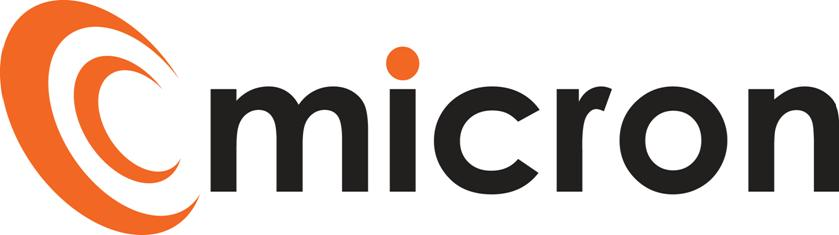 